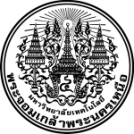 แบบเสนอโครงการ/กิจกรรม ประจำปีงบประมาณ พ.ศ. 2561ตามแผนกลยุทธ์การพัฒนาคณะวิศวกรรมศาสตร์ เพื่อเสนอบรรจุในแผนยุทธศาสตร์การพัฒนามหาวิทยาลัย พ.ศ. 2560 - 2564************************************ชื่อโครงการ : ………………………………………………………………………............................................................หน่วยงานที่รับผิดชอบโครงการ     คณะ/สำนัก/วิทยาลัย  ...........................................................................................................................ภาควิชา/ศูนย์/ฝ่าย/กอง ........................................................................................................................     ผู้รับผิดชอบ : ………………………………………………………………………………………………………………….…..…...ความเชื่อมโยงสอดคล้องกับแผนพัฒนาการศึกษาระดับอุดมศึกษา ฉบับที่ 12 (พ.ศ. 2560-2564)  	ประเด็นยุทธศาสตร์ที่ ...............................................................................................................................เป้าประสงค์ที่ ...........................................................................................................................................กลยุทธ์ที่ ...................................................................................................................................................ภายใต้แผนกลยุทธ์การพัฒนาคณะวิศวกรรมศาสตร์  	   	ประเด็นยุทธศาสตร์ที่ ...............................................................................................................................		เป้าประสงค์ที่ ...........................................................................................................................................		กลยุทธ์ที่ ................................................................................................................................................... ลักษณะโครงการ/กิจกรรม 	 โครงการใหม่	 โครงการต่อเนื่อง	 งานประจำ	 งานพัฒนาการบูรณาการโครงการบูรณาการกับการเรียนการสอน วิชา ..................................................  คณะ ...........................................บูรณาการกับงานวิจัย เรื่อง ................................................................  คณะ ........................................... บูรณาการกับงานบริการวิชาการ เรื่อง ...............................................  คณะ ...........................................บูรณาการกับงานทำนุบำรุงศิลปวัฒนธรรม เรื่อง ...............................  คณะ ...........................................อื่น ๆ (บูรณาการโครงการระหว่างหน่วยงาน/โครงการ : ระบุชื่อหน่วยงาน/โครงการ ที่มีการบูรณาการ)	...................................................................................................................................................................หลักการและเหตุผลของโครงการ	.........................................................................................................................................................................................................................................................................................................................................................................................................................................................................................................................................................................................................................................................................................................วัตถุประสงค์8.1 …………………………………………………………………………………………………………………………………………………….8.2 …………………………………………………………………………………………………………………………………………………….8.3 …………………………………………………………………………………………………………………………………………………….ตัวชี้วัดความสำเร็จระดับโครงการ (Output/Outcome) และ ค่าเป้าหมาย (ระบุหน่วยนับ)กลุ่มเป้าหมาย (ระบุกลุ่มเป้าหมายและจำนวนกลุ่มเป้าหมายที่เข้าร่วมโครงการ)	...........................................................................................................................................................................................................................................................................................................................................................................................................................................................................................................................ขั้นตอนการดำเนินการ : ระยะเวลาดำเนินงาน : เริ่มต้น.....................................................สิ้นสุด............................................................ประมาณการงบประมาณที่ใช้ : .......................... บาท (ตัวอักษร.....................................................................)แหล่งเงิน/ประเภทงบประมาณที่ใช้/แผนงาน	 งบประมาณแผ่นดิน	 งบประมาณเงินรายได้	 งบประมาณอื่น ๆ (ระบุ) ..............................................................................................................................	แผนงาน	 แผนงานบริหารการศึกษา	 แผนงานจัดการศึกษาระดับอุดมศึกษา	 แผนงานวิจัย	 แผนงานบริการวิชาการ	 แผนงานทำนุบำรุงศิลปวัฒนธรรมงบประมาณและแผนการใช้จ่ายงบประมาณหน่วย : บาทประโยชน์ที่คาดว่าจะได้รับ	16.1 …………………………………………………………………………………………………………………………………………………..	16.2 ………………………………………………………………………………………………………………………………………………….ลงชื่อ …………………………………………   						     (...................................................)  ผู้รับผิดชอบโครงการ  						   วันที่ ...... /....................... /.............ตัวชี้วัดความสำเร็จหน่วยนับค่าเป้าหมาย9.19.29.3ขั้นตอนการดำเนินการ /พ.ศ. 2560พ.ศ. 2560พ.ศ. 2560พ.ศ. 2561พ.ศ. 2561พ.ศ. 2561พ.ศ. 2561พ.ศ. 2561พ.ศ. 2561พ.ศ. 2561พ.ศ. 2561พ.ศ. 2561รายการกิจกรรมต.ค.พ.ย.ธ.ค.ม.ค.ก.พ.มี.ค.เม.ย.พ.ค.มิ.ย.ก.ค.ส.ค.ก.ย.1.2.3.4.งบรายจ่ายแผนการใช้จ่ายแผนการใช้จ่ายแผนการใช้จ่ายแผนการใช้จ่ายแผนการใช้จ่ายงบรายจ่ายรวมไตรมาส 1ไตรมาส 2ไตรมาส 3ไตรมาส 41. งบบุคลากร    1.1 ค่าจ้างชั่วคราว2. งบดำเนินงาน    2.1 ค่าตอบแทน    2.2 ค่าใช้สอย    2.3 ค่าวัสดุ    2.4 ค่าสาธารณูปโภค3. งบลงทุน   3.1 ค่าครุภัณฑ์   3.2 สิ่งก่อสร้าง4. งบเงินอุดหนุน5. งบรายจ่ายอื่นรวมเงินงบประมาณ 